.Start on VocalsFWD RIGHT, LEFT TOUCH, BACK LEFT, RIGHT TOUCH, BACK RIGHT, LEFT TOUCH, FWD LEFT, RIGHT TOUCH(12:00)VINE RIGHT, SCUFF, VINE LEFT 1/4 TURN, SCUFF(9:00)HIP BUMPS FORWARD WITH HITCH, 2X (9:00)PIVOT ½ LEFT, FORWARD RIGHT, HOLD , PIVOT ½ RIGHT, FORWARD LEFT, HOLD (9:00)Start Again! Have Fun!Shake Your Boogie And Roll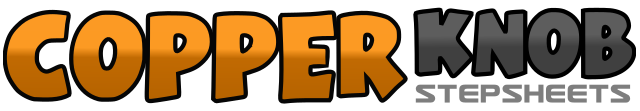 .......Count:32Wall:4Level:Beginner.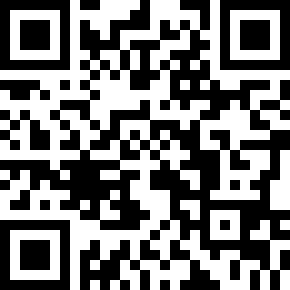 Choreographer:Mamalinedance Mei Kwo (USA) - July 2015Mamalinedance Mei Kwo (USA) - July 2015Mamalinedance Mei Kwo (USA) - July 2015Mamalinedance Mei Kwo (USA) - July 2015Mamalinedance Mei Kwo (USA) - July 2015.Music:Shake Your Boogie and Roll - Pete StothardShake Your Boogie and Roll - Pete StothardShake Your Boogie and Roll - Pete StothardShake Your Boogie and Roll - Pete StothardShake Your Boogie and Roll - Pete Stothard........1-2Step forward right (45 degrees right), tap left next to right (clap)3-4Step left back(45 degrees left), tap right next to left (clap)5-6Step right back(45 degrees right), tap left next to right (clap)7-8Step left forward (45 degrees left), tap right next to left (clap)1-4Step right to side, step left behind right, step right to side, scuff left5-8Step left to side, step right behind left, turning 1/4 left step left forward, scuff right1-4Step right foot diagonally forward right bumping hips forward at same time (R,L,R) & hitch LF beside R (45 degress R).(weight on right foot)5-8Step left foot diagonally forward left bumping hips forward at same time (L,R,L) & hItch RF beside L (45 degress L).(weight on left foot)1-2Step forward right, pivot ½ turn left3-4Step forward right, hold5-6Step forward left, pivot ½ turn right7-8Step forward left, hold